Subventionnement de formations professionnelles et formations professionnelles continues : 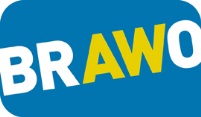 Le projet BRAWOFormulaire de demande pour travailleurs, demandeurs d'emploi et apprentisToutes les informations concernant les critères d’octroi pour le subside BRAWO sont consultables sur le site www.brawo.be (-> Downloads).I. CRITÈRES D’EXCLUSION (veuillez cocher la case correspondante)- Travaillez-vous dans une entreprise du secteur public?	 Oui     Non- S’agit-il d’une formation continue organisée par un partenaire contractuel de l’entreprise dans laquelle vous travaillez ou d’une formation continue concernant des produits?	 Oui     Non- La formation continue consiste-t-elle en un congrès, une foire, une conférence, un colloque ou un exposé?	 Oui     Non- S'agit-il d’une formation obligatoire prévue par la législation? 	 Oui     Non- Faites-vous valoir cette formation dans le cadre des heures de formation continue obligatoire? (seulement quelques professions sont concernées)	 Oui     NonEst-ce que vous ou votre entreprise bénéficiez pour cette formation:de chèques-formation (Belgique)?	 Oui     Nonde chèques-formation (Rhénanie-du-Nord-Westphalie)?	 Oui     Non de bourses?	 Oui     Nond’aides aux entreprises accordées par l’Office de l’emploi?	 Oui     Nond’une prime de formation accordée par l’Office de l’emploi (via F70bis)?	 Oui     Nonde subsides octroyés par le CPAS (art. 61)?	 Oui     Nonde subsides octroyés dans le cadre d’une convention conclue avec la DG?	 Oui     Nond’autres subsides publics (UE, DG, etc.)?	 Oui     NonII. DONNÉES RELATIVES AU DEMANDEUR (=BÉNÉFICIAIRE DU SUBSIDE) III. DONNÉES RELATIVES À L'ENTREPRISE QUI VOUS OCCUPE (lorsque le demandeur est le travailleur salarié)IV. DONNÉES RELATIVES À LA FORMATION CONTINUE V. DURÉE DE LA FORMATION S’agit-il d’une formation qui s’étale sur plus de 12 mois ?     Non		Début de la formation : 	/	/			Fin de la formation : 	/	/		 OuiS’il s’agit d’une formation ou d’études à horaire décalé, la demande doit être introduite par année de formation ou par année d’études.		Début de la formation : 	/	/			Fin de la formation : 	/	/	S’il s’agit d’une formation divisée en plusieurs modules qui s’étale sur plus de 12 mois, une demande doit être introduite par période de 12 mois. 		Début de la formation : 	/	/			Fin de la formation : 	 /	/	VI. COÛTS DE LA FORMATION (estimation)Par sa signature, l’intéressé atteste que les données fournies sont exactes et complètes.Réservé au Ministère de la DG :Subventionnement de formations professionnelles et formations professionnelles continues : le projet BRAWOFormulaire de demandeInformations généralesLa demande de subside dûment complétée doit être introduite auprès du Ministère avant le début de ladite formation.Le programme complet de la formation doit être joint à la demande. Des informations concernant le début, la fin, le contenu, le public cible ainsi que le prix de la formation doivent y être mentionnées. Toute modification apportée à la demande introduite doit être signalée par écrit au Ministère de la Communauté germanophone.2.	Informations aux groupes cibles spécifiques qui doivent fournir des documents supplémentairesTravailleurs et demandeurs d'emploi (indemnisés et non indemnisés)Les travailleurs et les demandeurs d'emploi qui suivent une formation en vue d’exercer une profession indépendante non réglementée doivent fournir, en plus de la demande, la preuve de leurs connaissances en gestion d’entreprise. Pour plus d’informations à ce sujet, veuillez-vous adresser à l’asbl « Société de promotion économique pour l’Est de la Belgique », site internet : www.wfg.be, Tél. 087/56.82.01). Les connaissances en gestion d’entreprise sont obligatoires en Belgique pour créer une entreprise.Demandeurs d'emploi indemnisés Afin que le paiement des indemnités de chômage puisse être garanti malgré la formation continue, les demandeurs d’emploi indemnisés doivent introduire une demande de « dispense » auprès de l’Office de l’emploi de la DG. Cette dispense n’est nécessaire que si ladite formation se déroule en semaine avant 17 h. Si la formation a lieu après 17 h, pendant le week-end ou les vacances du demandeur d’emploi, aucune dispense n'est nécessaire. Le formulaire de demande ad hoc peut être téléchargé sur le site internet de l’Office de l’emploi (www.adg.be -> Votre inscription -> Dispenses). Toutefois, l'introduction de la dispense se fait exclusivement via un organisme payeur (CAPAC et syndicats) (cf. données de contact consultables sur le site du projet BRAWO : www.brawo.be).La décision favorable rendue par l’Office de l’emploi à propos d’une dispense donne le droit au demandeur d’emploi indemnisé de prendre part à la formation continue. Une copie de la décision favorable doit être jointe à la demande de subside BRAWO.Demandeurs d'emploi non indemnisésPreuve de l’inscription comme demandeur d'emploi auprès de l’Office de l'emploi (Office de l'emploi Eupen, Quartum Center Hütte 79, 4700 Eupen, tél. : 087/63.89.00, Office de l'emploi St.-Vith, Centre de services de la DG, Vennbahnstraße 4/2, 4780 St.-Vith, tél. 080/28.00.60).Veuillez renvoyer le formulaire dûment complété à l’adresse suivante :Ministère de la Communauté germanophoneBRAWO (à l’attention de madame Doris Schoffers)Rue Gospert 1, 4700 Eupenou par courriel à brawo@dgov.be.  Vous avez des questions concernant l’introduction de la demande ?Madame Doris Schoffers est à votre disposition pour vous conseiller :Tél. 0032 (0)87/59.63.86 ; courriel : brawo@dgov.be (Réservé au Ministère de la DG)	Date d’entrée :      	Numéro de dossier :      Nom et prénom :      Nom et prénom :      Nom et prénom :      Nom et prénom :      Nom et prénom :      Nom et prénom :      Nom et prénom :      Nom et prénom :      Nom et prénom :      Sexe :Sexe : masculin  féminin masculin  féminin masculin  féminin masculin  féminin masculin  féminin masculin  féminin masculin  fémininRue :Code postal :Code postal :Code postal :Code postal :Code postal :Code postal :Code postal :Code postal :Localité :      Téléphone : Téléphone : Téléphone : Courriel :      Courriel :      Date de naissance :Date de naissance :Date de naissance :Date de naissance :Date de naissance :Nationalité :          Numéro de registre national :       Nationalité :          Numéro de registre national :       Nationalité :          Numéro de registre national :       Plus haut niveau de formation professionnelle/d’études :École primaire	ApprentissageEnseignement secondaire inférieur	Chef d'entrepriseEnseignement secondaire supérieur             	Haute écoleUniversité                                          Autre :Dénomination de la formation de base : Plus haut niveau de formation professionnelle/d’études :École primaire	ApprentissageEnseignement secondaire inférieur	Chef d'entrepriseEnseignement secondaire supérieur             	Haute écoleUniversité                                          Autre :Dénomination de la formation de base : Plus haut niveau de formation professionnelle/d’études :École primaire	ApprentissageEnseignement secondaire inférieur	Chef d'entrepriseEnseignement secondaire supérieur             	Haute écoleUniversité                                          Autre :Dénomination de la formation de base : Plus haut niveau de formation professionnelle/d’études :École primaire	ApprentissageEnseignement secondaire inférieur	Chef d'entrepriseEnseignement secondaire supérieur             	Haute écoleUniversité                                          Autre :Dénomination de la formation de base : Plus haut niveau de formation professionnelle/d’études :École primaire	ApprentissageEnseignement secondaire inférieur	Chef d'entrepriseEnseignement secondaire supérieur             	Haute écoleUniversité                                          Autre :Dénomination de la formation de base : Plus haut niveau de formation professionnelle/d’études :École primaire	ApprentissageEnseignement secondaire inférieur	Chef d'entrepriseEnseignement secondaire supérieur             	Haute écoleUniversité                                          Autre :Dénomination de la formation de base : Plus haut niveau de formation professionnelle/d’études :École primaire	ApprentissageEnseignement secondaire inférieur	Chef d'entrepriseEnseignement secondaire supérieur             	Haute écoleUniversité                                          Autre :Dénomination de la formation de base : Plus haut niveau de formation professionnelle/d’études :École primaire	ApprentissageEnseignement secondaire inférieur	Chef d'entrepriseEnseignement secondaire supérieur             	Haute écoleUniversité                                          Autre :Dénomination de la formation de base : Plus haut niveau de formation professionnelle/d’études :École primaire	ApprentissageEnseignement secondaire inférieur	Chef d'entrepriseEnseignement secondaire supérieur             	Haute écoleUniversité                                          Autre :Dénomination de la formation de base : IBAN :IBAN :IBAN :IBAN :BIC : BIC : BIC : BIC : Titulaire du compte :Titulaire du compte :Titulaire du compte :Titulaire du compte :Titulaire du compte :Titulaire du compte :Titulaire du compte :Titulaire du compte :Titulaire du compte :Situation professionnelle actuelle  Travailleur     Travailleur contractuel subventionné (T.C.S) ?     Oui                        NonSituation professionnelle actuelle  Travailleur     Travailleur contractuel subventionné (T.C.S) ?     Oui                        NonApprentiLa formation demandée fait-elle partie des missions de formation fixées dans le programme d'apprentissage ? Oui                        NonDemandeur d’emploi non indemniséDemandeur d’emploi indemnisé J’ai obtenu une dispense de l’Office de l'emploi (veuillez joindre la copie). La formation se déroule après 17 h ou le samedi.  La formation se déroule pendant mes vacances. Nom de l’entreprise :      Nom de l’entreprise :      Nom de l’entreprise :      Rue :Code postal :Code postal :Localité :Quel est le secteur d’activités de l’entreprise ?Fonction au sein de l’entreprise :      Quel est le secteur d’activités de l’entreprise ?Fonction au sein de l’entreprise :      Quel est le secteur d’activités de l’entreprise ?Fonction au sein de l’entreprise :      Intitulé de la formation :Intitulé de la formation :Intitulé de la formation :Nom de l’établissement de formation :Nom de l’établissement de formation :Nom de l’établissement de formation :Nom de l’établissement de formation :Nom de l’établissement de formation :Rue :Code postal :Code postal :Localité et pays :Localité et pays :Lieu de la formation :      Lieu de la formation :      Lieu de la formation :      Lieu de la formation :      Lieu de la formation :      Lieu de la formation :      Site internet de l’établissement de formation :      Site internet de l’établissement de formation :      Site internet de l’établissement de formation :      Site internet de l’établissement de formation :      Site internet de l’établissement de formation :      Site internet de l’établissement de formation :      Veuillez expliquer pourquoi vous souhaitez participer à cette formation : Veuillez expliquer pourquoi vous souhaitez participer à cette formation : Veuillez expliquer pourquoi vous souhaitez participer à cette formation : Veuillez expliquer pourquoi vous souhaitez participer à cette formation : Veuillez expliquer pourquoi vous souhaitez participer à cette formation : Veuillez expliquer pourquoi vous souhaitez participer à cette formation : Droits d'inscriptioneurosDroits d’inscription aux examenseurosLittérature et supports spécialiséseurosFrais de déplacement (nombre de kilomètres                X 0,3653 €)eurosPrix du voyage en avioneurosTransports en communeurosFrais de nuitéeeurosFrais de garde d’enfantseurosExamen médicaleurosCoût totaleurosDate :Signature : Autorisation pour la période allant du              au                   Subside maximal :               euros Refus Justification :Date et signature du rédacteur compétent :